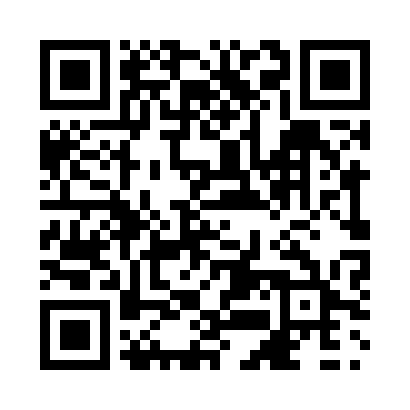 Prayer times for Tour-Maher, Quebec, CanadaMon 1 Apr 2024 - Tue 30 Apr 2024High Latitude Method: Angle Based RulePrayer Calculation Method: Islamic Society of North AmericaAsar Calculation Method: HanafiPrayer times provided by https://www.salahtimes.comDateDayFajrSunriseDhuhrAsrMaghribIsha1Mon4:376:0812:355:047:048:362Tue4:346:0612:355:057:058:373Wed4:326:0412:355:067:078:394Thu4:296:0212:355:077:098:415Fri4:275:5912:345:087:108:436Sat4:245:5712:345:097:128:457Sun4:225:5512:345:107:138:478Mon4:195:5312:335:117:158:499Tue4:175:5112:335:127:168:5110Wed4:145:4912:335:137:188:5311Thu4:125:4712:335:147:198:5512Fri4:095:4512:325:157:218:5713Sat4:075:4312:325:167:228:5914Sun4:045:4112:325:177:249:0115Mon4:025:3912:325:197:259:0316Tue3:595:3712:315:207:279:0517Wed3:575:3512:315:217:289:0718Thu3:545:3312:315:227:309:0919Fri3:525:3112:315:227:319:1120Sat3:495:2912:315:237:339:1321Sun3:475:2712:305:247:349:1522Mon3:445:2512:305:257:369:1723Tue3:425:2312:305:267:379:2024Wed3:395:2212:305:277:399:2225Thu3:375:2012:305:287:409:2426Fri3:345:1812:295:297:429:2627Sat3:325:1612:295:307:439:2828Sun3:295:1412:295:317:459:3129Mon3:275:1312:295:327:469:3330Tue3:245:1112:295:337:489:35